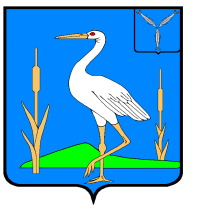 АДМИНИСТРАЦИЯБОЛЬШЕКАРАЙСКОГО МУНИЦИПАЛЬНОГО ОБРАЗОВАНИЯРОМАНОВСКОГО МУНИЦИПАЛЬНОГО РАЙОНАСАРАТОВСКОЙ ОБЛАСТИПОСТАНОВЛЕНИЕ№27от 13.05.2020 года                                                                                   с. Большой КарайО внесении дополнений в приложение к постановлению от 24 мая 2016 г. № 44 «Об утверждении административного регламента по предоставлению муниципальной услуги «Об утверждении административного регламента по предоставлению муниципальной услуги «предоставление выписки из похозяйственной книги»» (с  изменениями от 30.01.2017 № 6,       от 10.04.2017 № 14, от 30.06.2017 № 24,от 21.07.2017 № 31А, от 12.04.2018 № 23А, от 25.06.2018   № 38, от 11.09.2018 № 54, от 27.12.2018 № 83, от 05.02.2019 №10)В соответствии с Федеральным законом от 27 июля 2010 года № 210-ФЗ «Об организации предоставления государственных и муниципальных услуг» поправок ,внесенных Федеральным законом от 18.07.2019 № 184-ФЗ и постановлением Правительства РФ от 10.02.2020 № 114, вступающих в силу 01 июля 2020 года по предложению прокуратуры от 12.03.2020№ 17-2020  на основании  Устава Большекарайского муниципального образования  Романовского муниципального района Саратовской области администрация Большекарайского муниципального образования  Романовского муниципального районаПОСТАНОВЛЯЕТ:1. Внести в приложение к постановлению от 24 мая 2016 г. № 44 «Об утверждении административного регламента по предоставлению муниципальной услуги «Об утверждении административного регламента по предоставлению муниципальной услуги «предоставление выписки из похозяйственной книги»» (с  изменениями от 30.01.2017 № 6,от 10.04.2017 № 14 от 30.06.2017 № 24,от 21.07.2017 № 31А, от 12.04.2018 № 23А, от 25.06.2018 № 38, от 11.09.2018          № 54, от 27.12.2018 № 83, от 05.02.2019 №10)следующие изменения:- пункт 2.8 раздела 2 дополнить абзацем следующего содержания :-справка об установлении инвалидности и другие необходимые для предоставления соответствующих муниципальных услуг документы будут запрашиваться уполномоченными органами в порядке межведомственного электронного взаимодействия и из ФГИС «Федеральный реестр инвалидов»2. Разместить настоящее постановление на официальном сайте администрации Большекарайского муниципального образования Романовского муниципального района  в информационно-телекоммуникационной сети «Интернет».3. Контроль за исполнением настоящего постановления оставляю за собой.Глава Большекарайского муниципального образования                                                           Н.В.Соловьева                                                                         